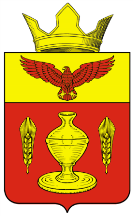 ВОЛГОГРАДСКАЯ ОБЛАСТЬПАЛЛАСОВСКИЙ МУНИЦИПАЛЬНЫЙ РАЙОН АДМИНИСТРАЦИЯ ГОНЧАРОВСКОГО СЕЛЬСКОГО ПОСЕЛЕНИЯПОСТАНОВЛЕНИЕ21 ноября 2017 года                    п. Золотари                                           № 69«Об утверждении правил содержания мест погребения и порядка деятельности общественных кладбищ на территории Гончаровского сельского поселения»          На основании Федерального закона Российской Федерации от 06.10.2003 N 131-ФЗ «Об общих принципах организации местного самоуправления Российской Федерации», Федерального закона Российской Федерации от 12.01.1996 № 8-ФЗ «О погребении и похоронном деле», руководствуясь Уставом Гончаровского сельского поселения, администрация Гончаровского сельского поселенияПОСТАНОВЛЯЕТ:        1.Утвердить Правила содержания мест погребения на территории  Гончаровского сельского поселения (приложение №1 к постановлению).        2.Утвердить Порядок деятельности  общественных кладбищ на территории Гончаровского сельского поселения (приложение № 2 к постановлению).        3. Контроль за исполнением настоящего постановления оставляю за собой.         4.Настоящее постановление вступает в силу со дня официального опубликования (обнародования). Глава Гончаровскогосельского поселения 	                                                 К.У. Нуркатов. Рег. №69/2017г.Приложение №1 к постановлению Администрации Гончаровского сельского поселения от 21.11.2017 № 69Правиласодержания мест погребенияна территории Гончаровского сельского поселения         Настоящие Правила содержания мест погребения (далее - Правила) разработаны в соответствии с Федеральным законом от 12.01.1996 № 8-ФЗ «О погребении и похоронном деле», Федеральным законом от 06.10.2003 № 131-ФЗ «Об общих принципах организации местного самоуправления в Российской Федерации», в целях обеспечения надлежащего содержания мест погребения в муниципальном образовании, соблюдения санитарных и экологических требований к содержанию кладбищ.         1. Требования к размещению участков и территорий кладбищ.         1.1. Территория кладбища независимо от способа захоронения подразделяется на функциональные зоны:         - входную;         - ритуальную;         - захоронений;         - защитную (зеленую) зону по периметру кладбища.         1.2. Зона захоронений является основной, функциональной частью кладбища и делится на кварталы и участки, обозначенные соответствующими цифрами. На общественных кладбищах предусматриваются участки для одиночных захоронений, семейных захоронений, братских могил и мемориальных сооружений, а также участки для захоронения умерших, личность которых не установлена.        На кладбищах предусмотрено место почетных захоронений – участок, имеющий удобные подходы и хороший обзор. Участки для почетных захоронений отводятся постановлением администрации сельского поселения.         2. Оборудование и озеленение мест захоронения.         2.1. На кладбищах следует предусматривать:         а) стенд с планом кладбища. На плане должны быть обозначены основные зоны кладбища, здания, кварталы и секторы захоронений и дана их нумерация. Стенд с планом следует устанавливать на территории кладбища у главного входа;         б) стенд для размещения объявлений, правил посещения кладбищ, прав и обязанностей граждан.         2.2. Озеленение и благоустройство мест погребения должно производиться с действующими нормами и правилами.        2.3. Посадка деревьев гражданами на участках захоронения допускается только в соответствии с проектом озеленения по согласованию с администрацией сельского поселения.         2.4. Все работы по застройке и благоустройству мест захоронения должны выполняться с максимальным сохранением существующих деревьев, кустарников и растительного грунта.       3. Содержание мест погребения.       3.1. Содержание мест погребения (кладбищ) Гончаровского сельского поселения  возлагается на  администрацию Гончаровского сельского поселения.       3.2.  Администрация  обязана обеспечить:      - соблюдение установленной нормы отвода земельного участка для захоронения;      - содержание в исправном состоянии  ограды, дорог, площадок кладбищ и их ремонт;     - озеленение, уход за зелеными насаждениями на территории кладбища и их обновление;     - систематическую уборку территории кладбищ и своевременный вывоз мусора;     - соблюдение правил пожарной безопасности;     - соблюдение санитарных норм и правил;     - обустройство контейнерных площадок для сбора мусора;     4. Контроль и ответственность за нарушение правил содержания мест погребения.     4.1. Контроль за исполнением настоящих Правил осуществляет администрация  Гончаровского сельского поселения;     4.2. Лица, виновные в нарушении настоящих Правил, а также в хищении предметов, находящихся в могиле (гробе), и ритуальных атрибутов на могиле привлекаются к ответственности в соответствии с действующим законодательством Российской Федерации.Приложение №2 к постановлению Администрации Гончаровского сельского поселения от 21.11. 2017 №69Порядокдеятельности   общественных  кладбищ на территории Гончаровского сельского поселения       1. Общие положения        1.1. Порядок деятельности  общественных  кладбищ Гончаровского сельского поселения  (далее - Порядок) разработан в соответствии с Федеральным законом от 12.01.1996 №8-ФЗ «О погребении и похоронном деле», Федеральным законом от 06.10.2003 № 131-ФЗ «Об общих принципах организации местного самоуправления в Российской Федерации».       1.2.Погребение должно осуществляться в специально отведенных и оборудованных с этой целью местах.      Погребение в не отведенных для этого местах не допускается. К лицам, совершившим такие действия, применяются меры в соответствии с действующим законодательством.      2. Действующие кладбища       2.1. На территории Гончаровского сельского поселения располагается 6 (шесть) общественных   кладбища:      1) Христианское кладбище    –    на юг  от поселка Золотари       2)  Мусульманское кладбище -    на юго-восток от поселка  Золотари      3) Мусульманское кладбище-   на юго-восток  от хутора Гончары      4) Христианское кладбище- в   на север от хутора Гончары      5) Христианское кладбище – в   на север  от  хутора Кобзев      6) Мусульманское кладбище-   на  юго- восток от хутора Чернышев      3. Порядок  погребения умерших:      3.1.Погребение умерших производится в соответствии с действующими санитарными нормами и Правилами содержания мест погребения.       3.2.Погребение умерших производится на основании свидетельства о смерти, выданного органами ЗАГСА, (или в случае чрезвычайной ситуации по разрешению медицинских органов).      3.3. На всех общественных кладбищах участки под погребение  выделяются в порядке очередности, установленной планировкой кладбища. План-схема устанавливается при въезде на территорию кладбищ. Порядок в рядах могил необходимо соблюдать согласно чертежу планировки       3.4.Захоронения на кладбище производятся ежедневно с 12-00 ч. до 17-00 ч.      3.5.Для посещений общественные кладбища должны быть открыты ежедневно.      3.6.Каждое захоронение регистрируется администрацией поселения в книге регистрации погребений (приложение №1).        3.7. Погребение умершего рядом с ранее умершим родственником возможно при наличии на указанном месте свободного участка земли.        В иных случаях место под погребение  отводится работником администрации согласно плану захоронений.       3.8. Захоронение гроба в родственную могилу разрешается на основании письменного заявления родственников при предъявлении ими паспорта, свидетельства о смерти, при условии полного истечения периода минерализации, если не предусмотрена эксгумация.        3.9. Не допускается погребение в одном гробу, капсуле или урне останков или праха нескольких умерших.       3.10.На общественных кладбищах погребение может осуществляться с учетом вероисповедальных, воинских и иных обычаев и традиций.       3.11.Погребение лиц, личность которых не установлена, осуществляется специализированной службой по вопросам похоронного дела на  основании договора, заключенного между администрацией  Гончаровского сельского поселения и специализированной службой, на специально отведенных участках кладбищ. Кремация при этом не допускается, за исключением случаев, когда она необходима по требованию санитарных правил и норм или по результатам патологоанатомических исследований судебно-медицинской экспертизы.        3.12.Погребение умершего, личность которого установлена, но не востребована в силу каких-либо причин, осуществляется специализированной службой по вопросам похоронного дела на  основании договора, заключенного между администрацией Гончаровского сельского поселения и специализированной службой по вопросам похоронного дела, после проведения всех необходимых мероприятий, путем кремации или захоронения на специально отведенном участке кладбища, согласно действующим нормативам.       3.13.Перезахоронение останков умерших производится в соответствии с действующим законодательством.       4.Требования по захоронению умерших, устройству могил и надмогильных сооружений.       4.1.Погребение умерших производится в соответствии с действующими санитарными нормами и правилами.       4.2.Не допускается устройство погребений в разрывах между могилами, на обочинах дорог.       4.3.Норма отвода земельного участка для захоронения гроба с телом умершего составляет площадь 5 кв.м. (2,5 х 2), предоставление участка производится бесплатно.        4.4.Расстояние между могилами должно быть по длинным сторонам не менее 1 м., по коротким не менее .        4.5.Длина могилы  (в зависимости от длины гроба), ширина - , глубина могилы для захоронения должна составлять не менее  от поверхности земли до крышки гроба, в зависимости от условий грунта. Над каждой могилой должна быть земельная насыпь высотой  от поверхности земли или надмогильная плита, насыпь должна выступать за края могилы для защиты ее от поверхностных вод.       4.6.На всех кладбищах разрешается захоронение урны с прахом в землю в существующие родственные могилы.       4.7.При захоронении на могильном холме устанавливается памятник или памятный знак с указанием фамилии, имени, отчества, даты рождения и даты смерти умершего.         Информация о памятнике или памятном знаке заносится в книгу регистрации надмогильных сооружений.(приложение №2)       4.8.Надмогильные сооружения являются собственностью граждан.       4.9.Размеры надмогильных сооружений не должны превышать размеры отведенного участка могилы.        4.10.При установке надмогильных сооружений, скамеек, столиков, оградок, выходящих за пределы площади отведенного участка, они могут быть снесены администрацией кладбища без предупреждения.      5.Обязанности администрации  Гончаровского сельского поселения.     Администрация Гончаровского сельского поселения  обязана содержать кладбище в надлежащем порядке и обеспечить:        - своевременную подготовку могил, захоронение умерших, урн с прахом или праха после кремации;        - соблюдение установленной нормы отвода каждого земельного участка для захоронения и правил подготовки могил;       - содержание в исправном состоянии  территории кладбища, ее ограды, дорог, площадок и их ремонт;        -уход за зелеными насаждениями вдоль дорог на всей территории кладбища;        - систематическую уборку всей территории кладбища и своевременный вывоз мусора;       - учет захоронений;       - соблюдение правил пожарной безопасности.       6. Правила посещения кладбищ, права и обязанности граждан        6.1. На территории кладбища посетители должны соблюдать общественный порядок и тишину.       6.2. Посетители кладбища имеют право:        - выбирать варианты обустройства могил (памятники, оградки, другие сооружения) в соответствии с требованиями к оформлению участка захоронения;        - производить уборку своего участка и посещение кладбища в отведенные для этого часы;       - сажать цветы на могильном участке.       6.3. Посетители кладбища обязаны:        - при обустройстве места погребения (оградка, памятник, другие сооружения) не выходить за границы отведенного участка;       - соблюдать установленный порядок захоронения;       - содержать захоронения в надлежащем порядке;       - выносить мусор только в отведенные для этого места.       6.4. На территории кладбища посетителям запрещается:        - устанавливать, переделывать и снимать памятники, мемориальные доски и другие надгробные сооружения без разрешения  администрации сельского поселения;       - портить памятники, оборудованные кладбища, засорять территорию;       - ломать зеленые насаждения, рвать цветы, собирать венки;       - производить выгул собак, пасти домашний скот, ловить птиц;       - разводить костры;       - кататься на автотранспорте;       - производить раскопку грунта;       - находиться на территории кладбища после его закрытия;       - заниматься коммерческой деятельностью;       - оставлять старые демонтированные надмогильные сооружения в не установленных для этого местах.       7. Ответственность за нарушение правил посещения кладбища:       Лица, виновные в нарушении настоящего Порядка деятельности общественных кладбищ, а также в хищении предметов, находящихся в могиле (гробе), и ритуальных атрибутов на могиле, привлекаются к ответственности в соответствии с действующим законодательствомПриложение №1 к                        Порядку деятельности  общественных кладбищ  натерритории  Гончаровского сельского поселения КнигаРегистрации  погребений на  общественных кладбищах Гончаровского сельского поселенияНаименование кладбища_____________________________________________Начата «__»____________20___ г.Окончена «__»__________20___ гДата записи и подпись лица, ответственного за регистрацию погребений	Организация, оказывающая ритуальные услуги	Сведения о лице, осуществляющем погребение Адрес, контактный телефонПриложение №2  к                                                                     Порядку деятельности  общественных кладбищ натерритории Гончаровского сельского поселенияКнига регистрациинадмогильных сооружений на общественных  кладбищах  Гончаровского сельского поселенияНаименование кладбища_______________________________________________________Начата «__»____________20___ г.Окончена «__»__________20___ г.№ п/п_______________________	ФИО умершего_______________________________________________________________	Дата и место смерти	___________________________________________________________Реквизиты документа о смерти__________________________________________________	Дата и место погребения_______________________________________________________	Дата установления надгробия___________________________________________________	Адрес земельного участка для захоронения_______________________________________	Материалнадгробия___________________________________________________________________	Дата записи и подпись должностного лица, осуществившего регистрацию_________________________________________________________________№п/пДата захороненияФИО умершегоДата рожденияДата смертиСемейное захоронениеСемейное захоронениеСемейное захоронениеСемейное захоронениеСемейное захоронениеАдрес участкаФИО ранее захороненных№ св-ва о смертиНаимен.ЗагсПримечания